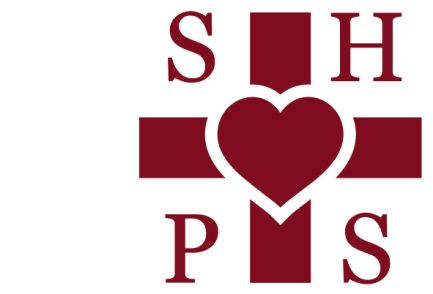 Sacred Heart School Governing Body2019-2020The role of the governing board is a strategic one, its key functions are to:set the aims and objectives for the schoolset the policies for achieving those aims and objectivesset the targets for achieving those aims and objectivesmonitor and evaluate the progress the school is making towards achievement of its aims and objectivesbe a source of challenge and support to the headteacher (a critical friend)The headteacher is responsible for the internal organisation, management and control of the school and the implementation of the strategic framework established by the governing board.NameType of GovernorAppointment or last Re-appointment DateEnd DateDeclaration of InterestsMr Richard Clegg(Chair)Foundation -Chair of Governors01.09.201531.08.2023NoneMr Michael Brodrick(Vice Chair)Foundation –Vice Chair of Governors28.02.201207.03.2021Spouse – Mrs F BrodrickMr Paul EatonHeadteacher Governor01.11.201131.08.2023NoneMrs Sarah UrmstonLEA Governor21.06.201820.06.2022NoneMrs Vicky PorterFoundation Governor01.09.201301.10.2021NoneMrs Mercy SkeetFoundation Governor23.11.201722.11.2021NoneFather Peter BurnsFoundation Governor01.07.201414.02.2023NoneMr Ulric SchwelaParent Governor08.05.201707.05.2021NoneMs Anna BeaumontParent Governor08.05.201707.05.2021NoneMrs Nikki WarburtonFoundation Governor01.11.201531.10.2019NoneMrs Judith HalsallFoundation Governor28.10.201117.11.2020NoneMr Ivor CookeFoundation Governor15.02.201914.02.2023Governor at Cardinal Allen Catholic High SchoolMrs Jennifer BirchStaff Governor07.02.201306.02.2021NoneMrs Denise JohnsonCo-opted Governor01.09.201531.08.2023None